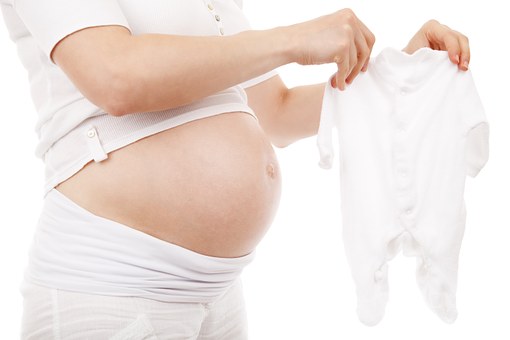 Prenataal Integraal Educatie Programma (PIEP-O 2021)Wie eenmaal heeft zien gebeuren, wat de effecten van EHBB-Coaching zijn, wil ook de volgende stappen doen. Er zijn genoeg thema's, die verloskundigen tegenkomen, die ze moeten uitbesteden en hun gevoel van een prettige afronding in de weg staan. Bespreking van mskraam of stille geboorte in preconceptie consult, PTSS klachten door prenatale trauma; hoe kun je die invloeden op a.s. geboorten positief beinvloeden? Waarom zou een PIEP consult een betere eerste optie zijn voor een IVF traject? Hoe brengen we ouders een bewuste en een zo gezond mogelijke zwangerschapsperiode  bij voor een kansrijke start?Want buiten de bevalling is de prenatale periode vooral op langere duur van belang, waarbij je als PIEP Coach je specialiseert op die periode als bron voor latere risico's en stoornissen.Ook dit deel van de opleiding tot Nucleus Geboorte Coach draagt krachtig bij tot de doelstelling van KNOV om de bevallingservaring zelfs tot een positieve ervaring te maken. Daarom is dit deel van de coachende verloskundige niet alleen preventief, maar ook curatief in te zetten.In onze opleidingen hebben vrloskundigen en anderen in de reproductieve zorg buiten hun voortdurende praktische inbreng ook participatie gehad in het lesmateriaal, waar vanaf het begin van de visie en methodiek het belang al op waarde is geschat.We hopen met deze aanvraag voor accreditatie steeds meer verloskundigen de ucleus Methodiek kunnen toepassen als een waardevolle aanvulling op hun vardigheden als begeleider. Niet alleen van de moeder, maar voor alle betrokkenen.Nucleus P.I.E.P.-Coach opleiding   (PIEP-O 2021)Je hebt de wens jezelf op professionele wijze verder te ontwikkelen. Je zag vanuit jouw verworven Nucleus visie andere, dieper liggende oorzaken en gevolgen van prenatale traumata. Wil je leren op een soortgelijke Nucleus aanpak prenatale thema's te verlichten, zodat ouders verder kunnen?Je hebt de basistechnieken van de Nucleus Methodiek reeds leren kennen en toepassen. In deze Module PIEP- Coach leer je registreren, waar een kern zit en technieken toe te passen, ten behoeve van andere sitaties.Zoals Nucleus opleidingen altijd een sterk introspectief en praktisch karakter hebben, zo ook deze Module. Intensief, kortdurend, met divere verrassende inzichten. Een enorme hulp bij, voor en na de bevallingenResultaat• Je  bent in staat om in jouw beroep jouw aanbod betreffende prenatale thema's te coachen en de kern van hulpvragen te vinden. De Basis Module geeft je bovendien voor elke andere specialisatie een grondslag voor alle soorten Nucleus sessies en leert je te kijken vanuit de Nucleus Visie.Je hebt een besef, dat prenatale traumata op diverse levensterreinen hun impact hebben, je kunt ze duiden en helpen deze te verwerken. Preconceptionele voorbereiding en preventie zijn voor jou vanzelfsprekend.• je kunt de verschillende Nucleustechnieken en -vaardigheden effectief op andere hulpvragen toepassen.• Je kunt ouders  ander inzicht over hun hulpvraag geven, een bewust zwangerchap te starten en helpen onderliggende trauma's op milde wijze te verwerken.• je bent in staat jouw eigen innerlijke balans in dat proces te bewaren, terwijl je professioneel de ander door het proces loodst van herstel.• Je leert concreet om te gaan met weerstand en de onderliggende oorzaken te ruimen.• Je hebt deze van, indien van toepassing zijnde thema's op jezelf op de Nucleus manier verwerkt.• Je weet binnen jouw activiteiten jouw vaardigheden als Nucleus PIEP Coach voldoende te omschrijven, zowel aan professionals als aan je clienten.• Je bent in staat op een natuurlijke en authentieke manier je Nucleus vaardigheden te integreren in jouw hoofdactiviteiten, ook al worden prenatale verbanden niet altijd gekend.• Je beseft, dat je koploper bent met nieuwste inzichten op gebied van prenataal bewustzijn, traumaverwerking en herstel.DoelgroepDe PIEP-Coach Module is uitstekend geschikt voor iedereen, werkzaam in de diverse vormen van Geboortezorg en op terrein van traumaverwerking; waar het zoeken naar de kern van elke andere hulpvraag leidt tot prenatale situaties. Je kunt als zelfstandige werken, maar ook aanbod doen als bijvoorbeeld intern bedrijfscoach, coach op de afdeling HRM of je hebt de ambitie jezelf daartoe te ontwikkelen. Het project Kansrijke start en de eerste 1000 dagen zijn uitstekende mogelijkheden om PIEP in te zetten. Omdat je EHBB reeds hebt gehad, heb je met PIEP Coach een effectief aanbod voor deze projecten.StudievoorbereidingIedere bijeenkomst kost ongeveer 1 uur studievoorbereiding. Het impliciete karakter van de opleiding betekent dat je bij uitoefening van je werk of beroep de theoretisch kennis in de praktijk bevestigd ziet.Daar komen de door jezelf geplande trajecten met je clienten en eventuele supervisies bij. De meetings zijn altijd al 50/50 theorie en praktijk. De intensiteit daarbuiten is afhankelijk van jouw eigen planning. Vanaf elk blok kun je dat onderwerp reeds oefenen met je eigen clienten en om feedback vragen. Werk je naar diploma, dan kun je reeds je praktijkverslagen maken in deze Module. Voor eigen verdieping kan aanbevolen literatuur een onderdeel van je voorbereidingtijd uitmaken, of achteraf.ProgrammaBlok 1 Basis Nucleus Module  (2 dagen)	De kunst van het vinden van de Nucleus 1a. Nucleus Methodiek (basis)1b. Voorbereiding1 c. Preventief1d.  Problemen bij het kind1e.  Pers. ontwikkelingsvragen1f.  20 Richtlijnen1g.  De kunst van het vinden 1h. Eerste indrukBlok 2 Geboortewens en Trauma (1 dag)             hoe help je een kind na prenataal trauma2a. Geboortewens en Trauma2.b Trauma2.c  EHBB vooraf2.d Trauma2.e  Prenatale Educatie2.f  EvaluatieBlok 3 Het Feestje (1 dag)             ongewenstheid en een veel beter begin3.a Twee hechtingsvormen3.b  Conceptie3.c  Hechting3.d Eerste ontdekking 3.e De Reis3.f  Aankomst en  settelen3.g Feestje3.h  Gevolgen3.i  Ongewenstheid3.j  DriveBlok 4 Miskramen en VTS (1 dag)            trauma van verlies en VTS4a.Verlies4b  Trauma van verlies4c. Mens en verlies4d.  Verlies en onze breinhelften4e.  Momenten van verlies4f.  Verwerking  met Nucleus4g. VTS4h.  Tweelingproef4i.  PR bij VTS4j.  Aanleidingen VTS/miskraam4k.  GevolgenBlok 5 Infertiliteit (1 dag)            diepere oorzaken infertiliteit en het IVF trauma5.a  Oorzaken5.b  Vormen van infertiliteit5.c  Eerste optie5.d  IVF5.e  Schade?5.f Technieken5.g Prenataal bewustzijn5.h  PIEP kampioen5.i  Rol vader 5.j TrajectvoorstelBlok 6	Toets (1 dag)	laat zien, wat je kuntHoe herken/vind je prenataal trauma'sPraktijktoets van behandeld themaInleveren vragen en opdrachtenCertificaatWanneer je deze  6 blokken, de bijbehorende opdrachten en schriftelijke vragen en goed hebt afgerond, ontvang je het 2e Deelcertificaat Nucleus PIEP-Coach voor het Diploma Nucleus Geboorte Coach.Aan het diploma zijn verslagen van jouw eigen Coach clienten vereist. Dan is het handig enkele verslagen tijdens of na deze Module over de behandelde onderwerpen in cases alvast te hebben en te kunnen overleggen.Het is mogelijk binnen 2 jaar de vakopleiding Geboorte Coach of Nucleus Master Coach afgerond te hebben met een examen. Daarna kun je je nog specialiseren in beroepsgroep, hulpvraag, leeftijd of andere maatschappelijke indeling.NCN ondersteunt gedurende het hele traject met extra Nucleus-sessies tegen gereduceerd tarief en individuele Zoom sessies. In groepsapp bijvoorbeeld wordt je op de hoogte gehouden en deel je ervaringen uit.InvesteringDe investering voor deze Module bedraagt  bedraagt € 1850,-• Leskosten: € 1850 (of 3 termijnen à € 617,-)Inclusief:-  Sessies over je persoonlijke hulpvragen/thema's-  Online interactieve reele hulpvragen en proefpersonen-  Toegang tot de online leeromgeving• Inlevering verslag van je praktijkopdracht (indien je voor diploma gaat)• Gedurende de looptijd van de module ondersteuning en behandeling vragenAlle prijzen zijn onder voorbehoud,bekijk de website voor actuele informatie.De totale investering is excl. btw. Vrijstelling van btw is mogelijk.StudiewijzeOns doel is jouw zo goed mogelijk voor te bereiden in de praktijk. Daarom kiest NCN voor een gedegen aanpak. Persoonlijke begeleiding door de expert met veel introspecctie.• Ervaren docent. De opleiding wordt verzorgd door de ontwikkelaar met veel expertise en 20 jaar praktijkervaring met traumaverwerking. Waarvan 15 jaar onderwijservaring en meer dan 100 reeds opgeleiden. Hij verzorgt op dit moment de meeste Modulen zelf. Sommige blokken worden gedeeltelijk door bijvoorbeels coachees in opleiding verzorgt, wel onder supervisie van de hoofddocent.• Individuele begeleiding Tijdens de opleiding staan jouw individuele leerwensen centraal. Je hebt de gelegenheid extra sessies in te plannen met de docent tegen gereduceerd tarief. Dit recht blijft ook na afloop. We werken niet met acteurs, maar je bent regelmatig in de praktijdelen zelf het onderwerp. Daarnaast is er tussendoor en in de laatste Module één extra dag mogelijk. Waarop we aan de slag gaan met het onderwerp waar je nog extra aandacht aan wilt geven.Leren door te doen.• Praktijkopdrachten In de opleiding wordt je continu gestimuleerd om actief met het geleerde aan de slag te gaan.De opleidingsdagen kenmerken zich dan ook door (zelf ingebrachte) praktijksituaties, cases en oefeningen. De module wordt afgesloten met een praktijkopdracht ter toetsing. Tussendoor werken we ook met proefpersonen, uit je familie of je eigen praktijk.Ontwikkeling van jouw nieuwe inzicht en vaardigheden.• Jouw eigen coachtrajecten Gedurende de opleiding mag je na blok 2 je eigen clienten coachen opbterrein, waar het onderwerpover gaat. Je mag deze ook in de groepsessies inbrengen. Tegen vergoeding mag je ook de jouw betalende clienten onder supervisie via Zoom vragen, zodat je client geholpen wordt en jij tegelijkertijd leert. Je kunt om evt opname van de sessie vragen. Individuele extra zoom-supervisie sessies met docent mag ook collectief bekeken worden, als jij of client dat wil.Efficiënt en vooral plezierig leren.• Nieuwste leervormen Wij vinden het belangrijk om leervormen aan te bieden die het leren versnellen. Daarom wisselen we theorie af met interactieve online leerbelevingen die steeds echt zijn, zonder acteurs of rollenspellen. De niet voorspelbare reacties maken het realistisch. In bepaalde situaties kunnen we vragen een kind ter observatie mee te nemen/betrekken bij de sessie.Onze ervaring leert, ondanks soms zware thema's, dat er veel gelachen wordt tijdens de meetings. Humor is zelfs een onderdeel in onze techniek.• Online leeromgeving Naast de interactieve klassikale dagen. Afhankelijk van de corona maatregelen wisselen we live met online meetings af.  De online meetings zijn intensief en versnellen het leerproces, is onze ervaring. Opnames terugkijken, de digitale syllabus met internetlinks naar onderwerpen maken de online versies nog praktischer. Je leert tegelijkertijd online werken, zodat jouw aanbod in de toekomst consistent kan blijven.  Op die manier houd je  toegang tot al het online materiaal ter verdieping en naslagwerk. Kun je abonneren op de nieuwsbrief en deel uitmaken van de Whatsapp groep.DuurNCN verzorgt de PIEP-Coach opleiding als dagopleiding. De opleiding bestaat uit 7 lesblokken verdeeld over 6 modules. en een toetsdag De opleidingsdagen zijn van 10-15.30 met half uur pauze en breaks tissendoor. Online  zijn de tijden 10.00 - 12.30 en 13.00-15.30. De deelblokken kunnen soms op 2 dagen vallen met een theoriedeel en een praktijkdeel op en andere dag. De toetsdag kunnen max 3 deelnemers per dag de toets doen, eventueel met Zoom opnameDe opleiding start bij voldoende aanmeldingen het hele jaar. De verdeling van deze blokken zijn 1x per 3 -4 weken.Bij behoefte aan snellere doorloop (zoals in company) kunnen de periodes korter zijn.Dagopleiding De online dagen zijn uiteraard niet lokaal gebonden. Als er een mix van live met online  nodig is, wordt een centrale plaats gekozen en de tijden zoveel mogelijk buiten de spits. De data worden vanwege de dynamische werktijden van de deelnemers in de geboortezorg zoveel mogelijk op elkaar afgestemd. Er wordt verwacht dat je minimaal 80 % aanwezig bent. Online meetings kunnen in sommige gevallen worden opgenomen en achteraf gestreamed.Maximale groepsgrootte: 5 personenAdvies & inschrijvingBekijk de meest actuele data en informatie op onze website. Persoonlijk studieadvies 06-39 13 26 29Offerte aanvragen of inschrijven www.nucleuscollege.nl/ opleidingenSommige opleidingen biedt NCN ook In Company aan (www.Nucleuscollege.nl/bedrijven)Unieke voordelen• In 6 maanden kun je besproken hulpvragen op een unieke, directe en milde wijze begeleiden.• Veel praktijkervaring tijdens het leertraject, geen acteurs• Introspectief en een geheel andere visie, gebaseerd op nieuwste inzichtenvan het brein ,epigenetica en TCM• Kleine groepen; maximaal 5 deelnemers• Efficiënt en plezierig leren door offline en online leervormen